Приложение № 14 к постановлению администрации города Сочи от__________№___________ 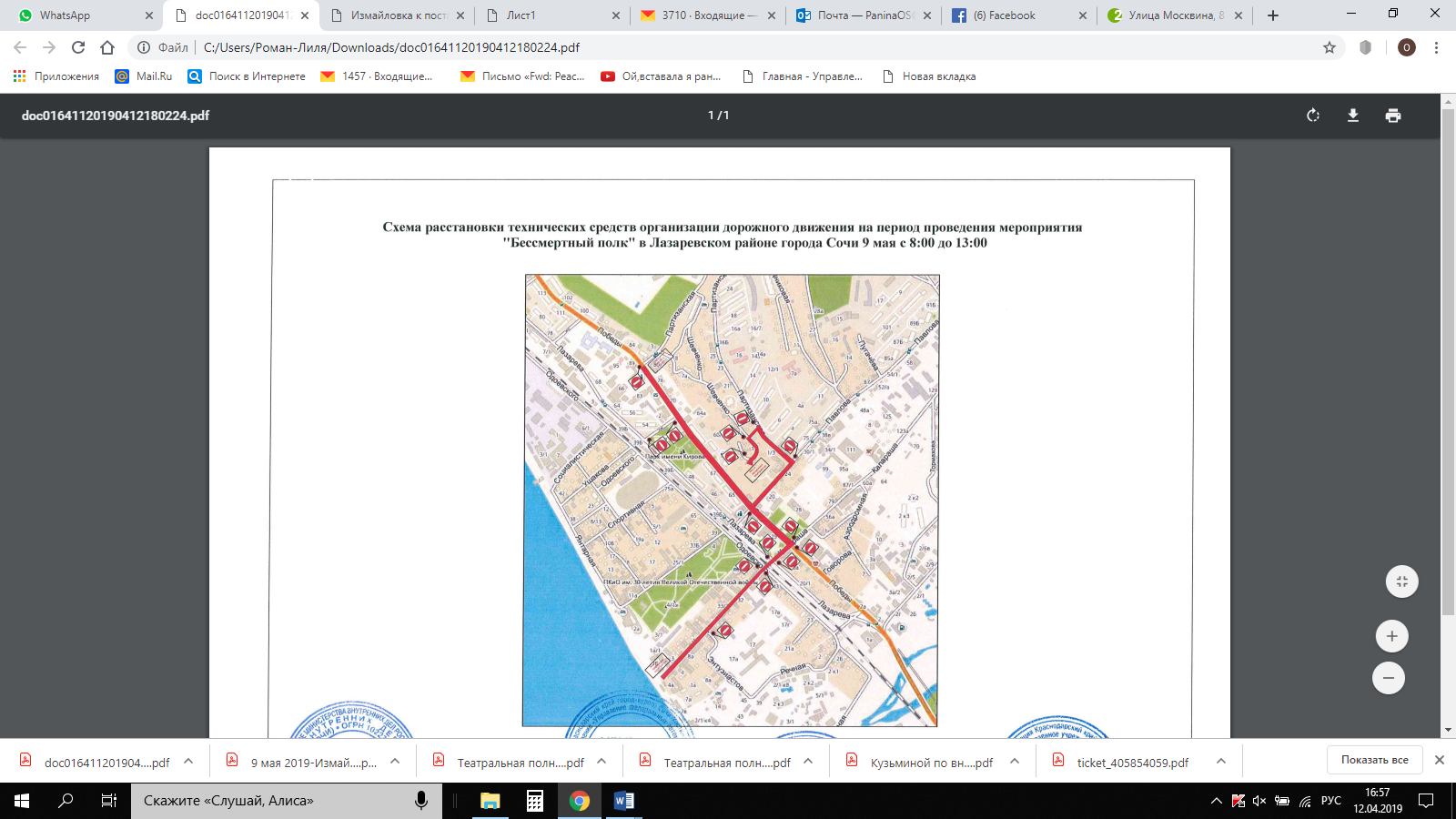 СХЕМА временной организации дорожного движения в Лазаревском внутригородском районе города Сочи на период проведения акции «Бессмертный полк» Начальник управления культурыадминистрации города Сочи                                                                                                                                                                   Л.Н. Кузьмина